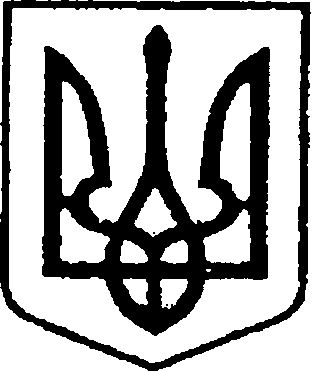 УКРАЇНАЧЕРНІГІВСЬКА ОБЛАСТЬН І Ж И Н С Ь К А    М І С Ь К А    Р А Д АВ И К О Н А В Ч И Й    К О М І Т Е ТР І Ш Е Н Н Явід 13 вересня 2016 року	              м. Ніжин		                                №249    Про нагородження з нагодивідзначення Дня рятівникаВідповідно до  статей 40, 42, 59 Закону України «Про місцеве самоврядування в Україні», рішення Ніжинської міської ради Чернігівської області «Про затвердження нової редакції положень про Почесну грамоту, Грамоту та Подяку виконавчого комітету Ніжинської міської ради»                  від 25 грудня 2014 року № 22-63/2014, Регламенту виконавчого комітету Ніжинської міської ради Чернігівської області VІІ скликання, затвердженого рішенням виконавчого комітету Ніжинської міської ради Чернігівської області VІІ скликання від 11.08.2016 р. №220, розглянувши клопотання командира Спеціального авіаційного загону Оперативно-рятувальної служби цивільного захисту Державної служби України з надзвичайних ситуацій                    та т. в. о. начальника 4-го державного пожежно-рятувального загону Управління державної служби України з надзвичайних ситуацій                                  у Чернігівській області, виконавчий комітет Ніжинської міської ради вирішив: 1.Оголосити Подяку виконавчого комітету Ніжинської міської ради             за зразкове виконання службових обов’язків, високий професіоналізм                          та з нагоди відзначення  Дня рятівника:            1.1.Вертилецькому Павлу Віталійовичу – бортовому авіаційному техніку авіаційної ескадрильї спеціального призначення на вертольотах Спеціального авіаційного загону Оперативно-рятувальної служби цивільного захисту Державної служби України з надзвичайних ситуацій;1.2.Ковтуну Андрію Віталійовичу – начальнику частини (технічно – експлуатаційної (ланки) протипожежної авіаційної ланки на вертольотах авіаційної ескадрильї спеціального призначення на вертольотах Спеціального авіаційного загону Оперативно-рятувальної служби цивільного захисту Державної служби України з надзвичайних ситуацій;1.3.Шаповалу Владиславу Юрійовичу – пожежному-рятувальнику                 16-ї державної пожежно-рятувальної частини 4-го державного пожежно-рятувального загону Управління державної служби України з надзвичайних ситуацій у Чернігівській області, рядовому служби цивільного захисту;1.4.Левенку Володимиру Петровичу – командиру відділення                           16-ї державної пожежно-рятувальної частини 4-го державного пожежно-рятувального загону Управління державної служби України з надзвичайних ситуацій у Чернігівській області, старшому прапорщику служби цивільного захисту;1.5.Морозу Ярославу Григоровичу – провідному інспектору Ніжинського МРВ Управління державної служби України з надзвичайних ситуацій у Чернігівській області.2.Відділу юридично-кадрового забезпечення апарату виконавчого комітету Ніжинської міської ради (Лезі В. О.) забезпечити оприлюднення цього рішення протягом п’яти робочих днів з дати його прийняття                            на офіційному сайті Ніжинської міської ради.3.Контроль за виконанням цього рішення покласти                                       на керуючого справами виконавчого комітету Ніжинської міської ради  Колесника С. О.Міський голова                                                                                     А. В. ЛінникПояснювальна запискадо проекту рішення «Про нагородження з нагодивідзначення Дня рятівника»Відповідно до ст. 40 Закону України «Про місцеве самоврядування                в Україні», рішення Ніжинської міської ради Чернігівської області      VI скликання від 25 грудня 2014 року № 22-63/2014 «Про затвердження нової редакції положень про Почесну грамоту, Грамоту та Подяку виконавчого комітету Ніжинської міської ради» пропонуються кандидатури                                до відзначення з нагоди Дня рятівника. Проект рішення «Про нагородження               з нагоди відзначення Дня рятівника» складається  з двох  розділів.Відповідно до клопотання командира Спеціального авіаційного загону Оперативно-рятувальної служби цивільного захисту Державної служби України з надзвичайних ситуацій та т. в. о. начальника 4-го державного пожежно-рятувального загону Управління державної служби України                         з надзвичайних ситуацій у Чернігівській області пропонуються кандидатури до оголошення Подяки виконавчого комітету Ніжинської міської ради                      за зразкове виконання службових обов’язків, високий професіоналізм                       та з нагоди відзначення  Дня рятівника.Відділ юридично-кадрового забезпечення апарату виконавчого комітету Ніжинської міської ради, відповідно до Закону України «Про доступ до публічної інформації», забезпечує опублікування цього рішення протягом п’яти робочих днів з дати його підписання шляхом оприлюднення на офіційному сайті Ніжинської міської ради.Доповідати проект рішення на засіданні буде начальник сектора                      з питань кадрової політики відділу юридично-кадрового забезпечення апарату виконавчого комітету Ніжинської міської ради Чепуль Ольга Віталіївна.Начальник відділу юридично-кадровогозабезпечення апарату виконавчогокомітету Ніжинської міської ради                                                          В. О. Лега